Fleetwood Town Council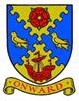 Onward to a Better FutureMembers of the Festive Lights Committee are required to attend the Committee Meeting to be held onMonday 30 May 2022 at 7.00pm at North Euston Hotel Residents LoungeIrene Tonge (Clerk and RFO) – Signature:   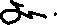 AGENDAThe press and public are welcome to attend all committee meetings of Fleetwood Town Council.APPENDIX A – STANDING GUIDANCE FOR FESTIVE LIGHTS COMMITTEE BUSINESS.1.	All decisions resulting in actions to be taken by council staff or individual members to be made from an agenda item, approved by majority vote, and brought in suitable time to carry out the committee’s request.2.	Action points may be given to office staff directly. Any actions for other individuals who are not committee members should be taken by a member to approach that person, i.e.: "The chairman to ask Cllr XX to assist with seeking volunteer stewards for event XX"3.	Any financial or legal issues to be discussed and agreed on in an open and publicly accessible meeting of the committee. Decisions on these matters cannot be made by e-mail or in private meetings. Any issues or uncertainties should be referred to the clerk for advice.4.	All proposals involving a cost of over £300 normally require at least 3 quotes to be obtained, and sufficient time must be allowed for staff to obtain these quotes for committee to consider. There are exceptions to this under the council’s financial rules: existing suppliers of advertising items, banner design and printing, electricians’ services etc. This list is not exhaustive, so for all proposals involving a cost, committee members should discuss with the clerk who will be happy to provide advice on the way forward.1464Opening of the meeting. Chairman1465To receive apologies for absence. Chairman1466To record Disclosable Pecuniary Interests from members (including their spouses, civil partners, or partners) in any item to be discussed. Committee members MUST NOT make representations or vote on the matter therein. Chairman1467To record Other (Personal or Prejudicial) Interests from members in any item to be discussed. Committee members should state if they need to bar themselves from discussion and voting on any related matters. Chairman1468To consider and approve the minutes (as amended) of the Festive Lights Committee Meeting of the 25 April 2022 (sent by email). Chairman1469The committee Chairman reminds all members to take note of the standing guidance at appendix A below. Chairman1470To note the updated budget sheet (to be sent by email). Clerk1141To note that Cllr Armstrong has been removed from the Committee with effect from 26 May 2022 and was informed by email. 1472To consider and approve the updated Terms of Reference (to be sent by email).1473To update the meeting regarding the Christmas party date and venue.1474 To update the meeting on the projector/window competition. Richard Ryan1475Update on sponsorship by Harris & Co. Karen Nicholson1476Update on future dates for Switch On night.1477Discussion on Festive Lights T shirts to be ordered, numbers and sizes required.1478To update on sweetie explosion order. Cllr Smith1479To update the meeting on the balloons. Cllr Smith1480To update on members taking part in the Carnival Parade Saturday.1481To update on members taking part in Tram Sunday Baubles Bandit.1482To update on QPJ participation by committee members.1483To update the meeting on the DJ Cozy Powell. Fiona English1484To update the meeting re the booking of the NEH for the Grand Quiz Night on 29th September. CEDO1485To update the meeting re the foyer being opened for he performers and also if a hot drink can be provided. CEDO1486To update the meeting with regard to the booking of the mascots. CEDO1487To update the meeting re the invite to the Mayor Elect. CEDO1488 To confirm if OBB band have been informed of the parade route and the time and    performance arena. CEDO1489To update the meeting re the stall booking for Tram Sunday. Clerk1490AOB - To include here any updates re QPJ from the previous meeting:Update the Committee (Cllr Raynor, Secretary and CEDO).1491Items for the next Agenda1492Date and Time of next meeting